Eden Drug 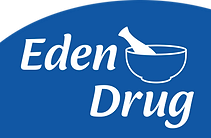 103 W. Stadium Dr.Eden, NC 27288 Ph: 336-627-4854Your Health. Our Passion.Compounded Semaglutide that may benefit weight loss is now available!We are able to compound a sublingual (under the tongue) formulation of Semaglutide for weight loss. This is a great option for patients who do not do well with injections.The typical dose of this medication is 0.3 mL under the tongue once daily for 3 days, then increases to 0.5 mL under the tongue once daily for 7 days then 1 mL daily. Hold under tongue up to 15 minutes for max absorption. Do not eat or drink for 30 minutes after dose.  ** BY PRESCRIPTION ONLY. Ask your doctor for details. Physicians can call us at		 336-627-4854 for more information!Semaglutide 1 mg/ mL #28 MLWEIGHT LOSS STRATEGIESMany people are constantly looking for ways to lose weight or they may struggle with chronic weight management. Maintaining a healthy weight has numerous health benefits including improved physical health, heart health, control of blood sugar, and improvement of mood. Weight loss is achieved in those who have a calorie deficit, meaning more calories are being burned than the amount of calories being eaten in a given day. A healthy lifestyle can be challenging to achieve and some people even after giving their best efforts are unable to achieve target weight goals on their own. For these people medication may be helpful to achieve weight loss goals.WHAT IS SEMAGLUTIDE?Semaglutide is part of a drug class known as GLP-1 agonist. These medications have been used to help control blood sugar in patients with type 2 diabetes for many years. This medication is marketed by the company Novo Nordisk as an injection as Ozempic® and as an oral tablet as Rybelsus®.The FDA recently has approved semaglutide to help patients manage weight and weight loss. This same medication is known as Wegovy® from Novo Nordisk. At Eden Drug we have formulated a compounded liquid that will be given under the tongue (sublingual). WHAT IS THE DOSAGE AND HOW IS IT SUPPLIED?This medication will come in an amber bottle with a dropper and should be kept at room temperature and shaken before use. If you are taking this medication for the first time, you will follow directions for the initial titration of the medication (taking a small amount to start, then increasing the dose after a few days). The reason we titrate the medication is to help reduce side effects related to stomach issues and nausea. Don’t eat or drink for 30 minutes after taking medication and it does not matter what time of day the medication is taken.WHAT ARE THE SIDE EFFECTS?The most common side effects of semaglutide are those related to the gastrointestinal system such as abdominal pain, constipation, diarrhea, nausea, and vomiting. These side effects may be more common after starting the medication or when increasing the dose. Some reactions may be more extreme and if you experience these reactions such as rash, trouble breathing, swelling of mouth or face should be reported immediately and the medication should be stopped.HOW DO I GET THE COMPOUNDED MEDICATION?This medication is available by prescription only from your provider. We have created a template for your provider, feel free to print the template and take the form with you to your visit to discuss if compounded semaglutide is appropriate for you. The completed prescription can be brought back or faxed to the pharmacy and it will be filled.DISCLAIMERSCompounded medications have not been tested for safety or efficacy by the FDA. We follow compounding best practices. We do not perform the same testing as a drug manufacturer.COMPOUNDED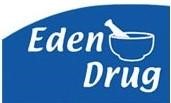 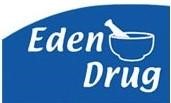 SEMAGLUTIDEPatient __________________________	Prescriber _______________________DOB _____________________________ Phone __________________________Phone ___________________________	Fax _____________________________Address __________________________ Address _________________________Allergies _________________________	___________________________________________________________________________________________________Prescriber’s Signature	Substitutions Allowed	Dispense as Written	Date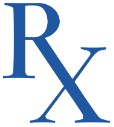 